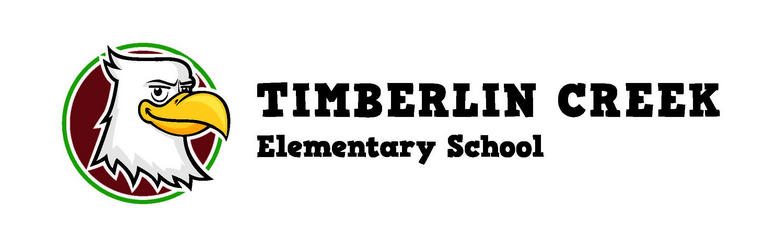 3:20 ~ Welcome/Introductions – Ms. Gallagher3:25 ~ Vote for approval of November 6, 2023, minutes – Ms. DubetA motion was made by Suzanna Elsbernd to approve the minutes from November 6, 2023.  It was seconded by Nicole Crouch.  The minutes were approved. 3:35 ~ School Recognition Funds update – Mrs. DubetFunds will be split evenly between instructional and non-instructional staff.$250 standard bonus will go to itinerant teachers.$250 standard bonus will go to part-time staff.10% will go back to SAC.3:50 ~ Principal’s Report- Mrs. EdelAssistant Principal, Sam Sawruk, gave principal’s report.SAC Funds $10,068 School Recognition Funds $26,711.98 Tutoring is going well.  Funds provided by ESSER.  Additional groups will be added for 3rd grade (Math/ELA).  Phonics survey to target students that would benefit.  We will try to get additional funds from ESSER for additional group. Additional tutoring for 5th grade students in science and 4th and 5th grade students in writing was discussed.  (SAC funds would be used.)Adding sub-committees to SAC was discussed for the following purpose:Welcome packet for new families.  Flyer in Tuesday folders welcoming new families to community & school.Parent, Nichole Errington, will attend Focus Meeting on December 13, 2023.  Others were invited to attend with Mrs. Errington.  Mrs. Errington will be put on SAC agenda for next time.Light the Night – December 7, 2023, 6-8pm-Crafts-Treats-Toy Drive FAST testing has started, and overall, students have done well.Parents’ reports will go out before winter break.4:00 ~ Adjourn/Meeting Reminder           Next Meeting February 5, 2023 - Ms. GallagherA motion to adjourn was made by Jaclyn Gallagher.  It was seconded by Meridith Watson.  Meeting was adjourned. .  